ПЕНСИОННЫЙ ФОНД РОССИЙСКОЙ  ФЕДЕРАЦИИ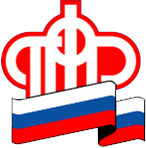 28.11.2017                                                  ПРЕСС-РЕЛИЗПенсионное обеспечение инвалидов3 декабря в мире отмечается Международный день инвалидов. В России эта дата также имеет большое значение, поскольку в стране насчитывается около 12,8 млн. граждан* с разной степенью инвалидности. Как и в большинстве стран, в России для инвалидов существует ряд мер государственной поддержки. Значительная часть из них осуществляется Пенсионным фондом России, который предоставляет несколько видов пенсий по инвалидности, а также несколько видов социальных выплат.Самой распространенной пенсией по инвалидности является страховая.  Она назначается любому гражданину, признанному инвалидом, если у него есть хотя бы один день страхового стажа. Если же гражданин никогда не работал и не имеет такого стажа, Пенсионный фонд выплачивает ему социальную пенсию по инвалидности. С 1 апреля 2017 г. пенсионерам, проживающим в районах Крайнего Севера, социальная пенсия по инвалидности установлена в следующих размерах: инвалидам с детства 1 группы – 20539,5 руб.; инвалидам с детства 2 группы – 17116,5 руб.; инвалидам 3 группы – 7274,5 руб.; детям-инвалидам – 20539,5 руб.Получатели страховой либо социальной пенсии по инвалидности при наличии необходимых оснований могут перейти на получение страховой либо социальной пенсии по старости, которые будут назначены в равном или более высоком размере.Гражданам, ставшим инвалидами в результате военной службы, подготовки или выполнения космических полетов, вследствие радиационных или техногенных катастроф, назначается государственная пенсия по инвалидности.Некоторые инвалиды в России имеют право на получение одновременно двух пенсий: страховой по старости и государственной пенсии по инвалидности. К таким получателям относятся инвалиды вследствие военной травмы и инвалиды Великой Отечественной войны.Всем инвалидам, которые получают пенсии ПФР и при этом не работают, гарантируются выплаты не ниже установленного прожиточного минимума пенсионера в регионе проживания.Главным видом социальной поддержки данной категории граждан и одной из самых массовых выплат Пенсионного фонда является ежемесячная денежная выплата (ЕДВ). Наряду с инвалидами она выплачивается и некоторым другим категориям гражданам, пользующимся федеральными льготами. В нашей области ее получают около 7 тысяч человек. Получающим ЕДВ инвалидам также предоставляется набор социальных услуг, включающий в себя бесплатные лекарственные и медицинские изделия, путевку и проезд на санаторно-курортное лечение. Если инвалид не нуждается в этих услугах, он может получать частичный или полный денежный эквивалент набора.Выплаты Пенсионного фонда предусмотрены не только для граждан с инвалидностью, но и для тех, кто ухаживает за ними. Для неработающих трудоспособных граждан, ухаживающих за инвалидами I группы, такая выплата на Колыме сегодня составляет 2040 рублей в месяц. Родителям, которые осуществляют уход за детьми-инвалидами или инвалидами с детства I группы, размер выплаты составляет 9350 рублей с учетом районного коэффициента.В прошлом году Пенсионный фонд начал осуществлять еще один вид поддержки инвалидов. Теперь владельцы сертификатов на материнский капитал могут приобретать за счет него необходимые детям-инвалидам технические средства реабилитации и абилитации.Начальник управления ПФР						   М.С. Цуканов       ГОСУДАРСТВЕННОЕ УЧРЕЖДЕНИЕ – УПРАВЛЕНИЕ ПЕНСИОННОГО ФОНДАРОССИЙСКОЙ ФЕДЕРАЦИИ ЯГОДНИНСКОГО РАЙОНА МАГАДАНСКОЙ ОБЛАСТИ________________________________________________________________